Муниципальное бюджетное дошкольное образовательное учреждениеДетский сад №130                                       Краткосрочный проект в подготовительной  группе №5«Этот загадочный космос»Сроки реализации с 08.04. 2024 по 12.04.2024г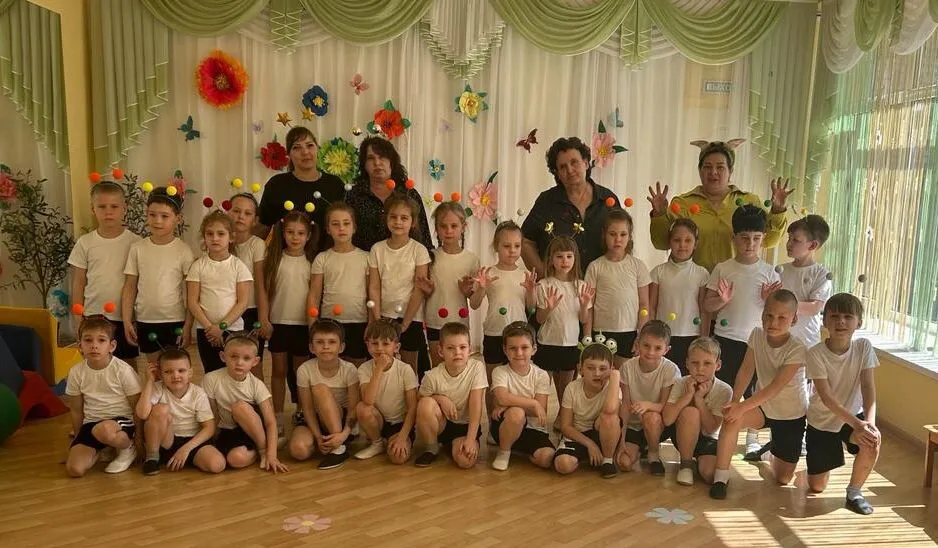                                                                     Разработали: Педус С.В., Чехова К.Г.    Реализовали: Педус С.В., Чехова К.Г.2024г.Тип проекта: обучающий, исследовательский, игровой.Продолжительность: краткосрочный – 1 неделя.Участники проекта: воспитатель, дети, родители.Цель проекта: формирование у детей старшего дошкольного возраста представлений о космическом пространстве, солнечной системе и освоение космоса людьми.Задачи: Актуализировать знания детей о многообразии космоса, о космонавтах, космических летательных космонавтах.Развивать творческое воображение, фантазию, умение импровизировать.Воспитывать патриотические качества, гордость за людей данной профессии, к своей Родине;                                                   Привлечь родителей к совместной деятельности.Актуальность: Несколько десятков лет назад мало кто из вчерашних мальчишек не хотел стать космонавтом. Эта мечта совсем не актуальна для современных детей. Тем не менее современные дошкольники задают много вопросов о космосе, космическом пространстве, космонавтах, так как всё неведомое, непонятное, недоступное будоражит детскую фантазию. Космические пираты, звездные войны и другие инопланетные существа – герои их любимых мультфильмов. Вымышленные персонажи дезинформируют дошкольников, рассказывая о несуществующих планетах. Поэтому важно грамотно выстроить работу по формированию у детей представлений о космосе.Данный проект направлен на обогащение  познавательно-эстетической компетентности старших дошкольников, поможет систематизировать полученные знания и применять их в различных видах деятельности, сформировать конструктивные навыки.Проблема.Поверхностные знания детей о космосе, первом человеке, полетевшем в космос, о существовании праздника в России – День космонавтики.Недостаточное внимание родителей к российскому празднику – День космонавтики.Предполагаемые результаты:сформированы представления о космосе, летательных аппаратах, космонавтах.реализованы потребности детей в продуктивных видах деятельности.воспитаны патриотические чувства и качества.вовлечены родители к участию в проектной деятельности.Содержание проекта:Приложение«Ждут нас быстрые ракеты».По залу раскладываются обручи-ракеты на один меньше, чем играющих. Дети берутся за руки и идут по кругу со словами:
- Ждут нас быстрые ракеты
Для полёта на планеты.
На какую захотим,
На такую полетим!
Но в игре один секрет:
Опоздавшим места нет!
После последних слов дети разбегаются и занимают места в «ракетах» (если детей много, то можно усаживаться в одну ракету по два-три человека) и принимают разные космические позы. Те, кому не досталось места в ракете, выбывают. Игра продолжается до тех  пор, пока не останется один участник – победитель.Игра повторяется 2 – 3 раза.«Невесомость».Дети изображают передвижение в невесомости. По сигналу воспитателя дети замирают в позе «Ласточка». Деи стоят так, пока не услышат команду «Невесомость». Если ребенок встает на вторую ногу до сигнала, выбывает. Игра повторяется 2 – 3 раза.«Солнце чемпион».Выбранный ведущий-ребенок проговаривает «космическую» считалку, в ходе которой дети становятся одной из планет:На Луне жил звездочет.
Он планетам вел учет:
Раз – Меркурий,
Два – Венера,
Три – Земля,
Четыре – Марс,
Пять – Юпитер,
Шесть – Сатурн,
Семь – Уран,
Восьмой – Нептун.Он восьмым идёт по счёту.                                                                                             А за ним уже, потом,                                                                                             И девятая планета                                                                                            Под названием Плутон.Дети надевают шапочки с изображением выпавшей им по считалке планеты, под музыку начинают движение, по звуковому сигналу выстраиваются в нужной последовательности относительно солнца, которое изображает один из дошкольников.«Космонавты».Игра проводится под сопровождение музыкального руководителя.
Цель: развитие подражания движениям и речи взрослого – повторение звука «У».
- Запускаем мы ракету « У-У-У!»: Руки над головой в форме конуса, 
- Завели моторы  «Р- р- р»: движение по кругу друг за другом
- Загудели: «У-у-у!»: Руки расставили в стороны.
- На  заправку полетели: присели -  руки вперёд,- Заправились – руки опустили.
Игра повторяется несколько раз по желанию детей.«Восстанови порядок в солнечной системе»Цель: Закрепить знания детей о расположении планет по порядку в солнечной системе, запоминая названия планет. Раскладываем модели планет на ковре, и ведущий читает стихи о планете которую нужно найти. Кто её узнаёт, тот её и берёт, выкладывает на орбиту за Солнцем. Все планеты должны занять своё место в системе. В заключении, назвать каждую планету.                                                                                                    По порядку все планеты                                                                                           Назовёт любой из нас:                                                                                                 Раз - Меркурий,                                                                                       Два - Венера,                                                                                       
Три - Земля,                                                                                             Четыре - Марс.                                                                                           Пять - Юпитер,                                                                                       Шесть - Сатурн,                                                                                           Семь - Уран,                                                                                              За ним - Нептун.                                                                                         
Он восьмым идёт по счёту.                                                                                             А за ним уже, потом,                                                                                             И девятая планета                                                                                            Под названием Плутон.«Найди лишнее»На карточке изображено 5 картинок. 4 картинки из одной группы, пятая лишняя. Нужно найти лишнюю картинку и объяснить свой выбор.«Подбери созвездие».Соединить линиями созвездие с нужной картинкой.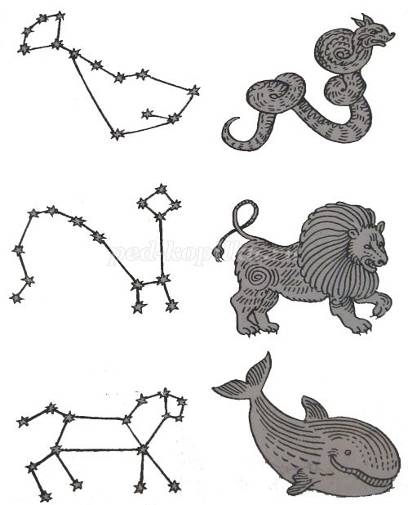 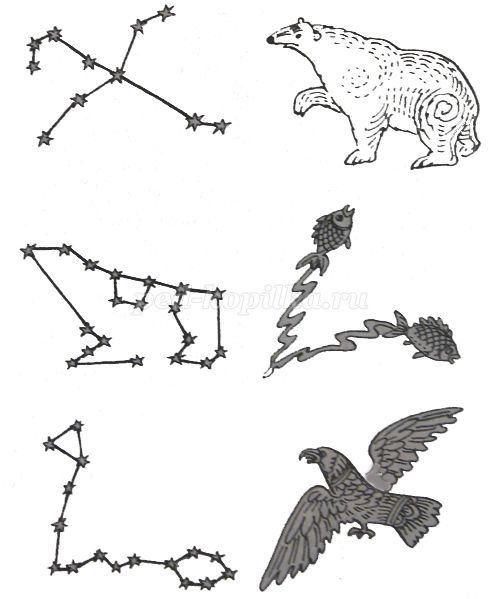 «Добавь словечко»Главным правилом у нас
Выполнять любой (приказ).
Космонавтом хочешь стать?
Должен много-много (знать).
Любой космический маршрут
Открыт для тех, кто любит (труд).
Только дружных звездолёт
Может взять с собой (в полёт).
Скучных, хмурых и сердитых
Не возьмём мы на (орбиту).
Чистый небосвод прекрасен,
Про него есть много басен.
Вам соврать мне не дадут,
Будто звери там живут.
Есть в России хищный зверь,
Глянь – на небе он теперь!
Ясной ночью светится –
Большая …(Медведица).
А медведица – с ребенком,
Добрым, славным медвежонком.
Рядом с мамой светится
Малая … (Медведица).
Планета с багровым отливом.
В раскрасе военном, хвастливом.
Словно розовый атлас,
Светится планета … (Марс).
Чтобы глаз вооружить
И со звездами дружить,
Млечный путь увидеть чтоб,
Нужен мощный… (телескоп).
До луны не может птица
Долететь и прилуниться,
Но зато умеет это
Делать быстрая… (ракета).
У ракеты есть водитель,
Невесомости любитель.
По-английски астронавт,
А по-русски… (космонавт).«Найди недостающую ракету»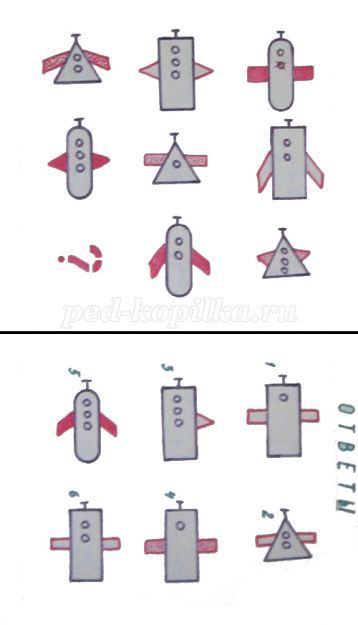 «Куда летят ракеты»Сосчитай, сколько ракет летит направо, сколько налево, вверх и вниз.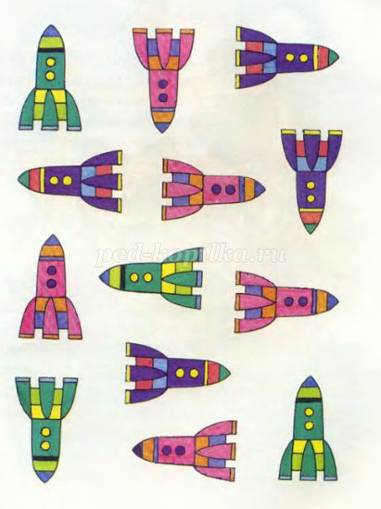 ФОТООТЧЕТ: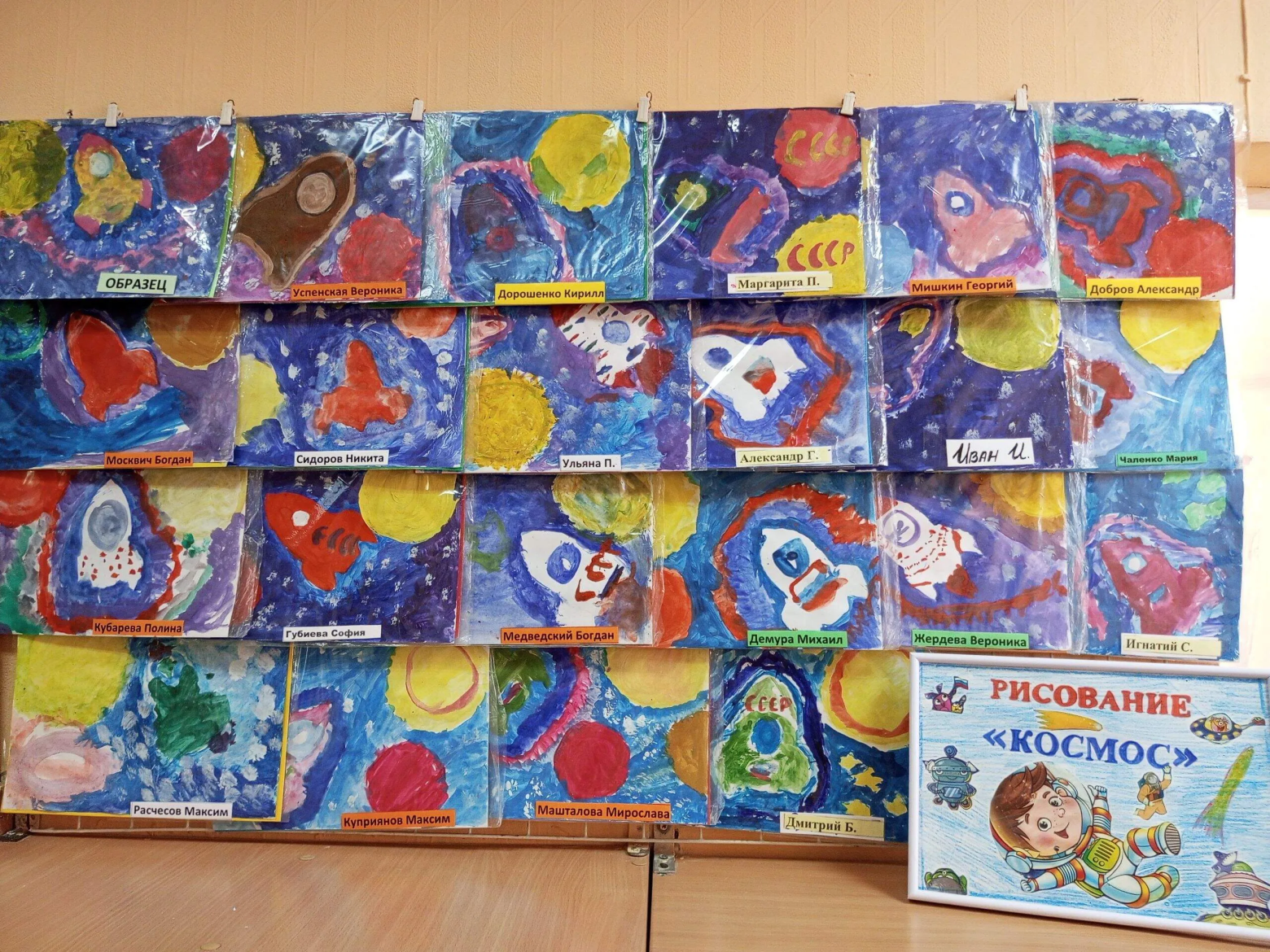 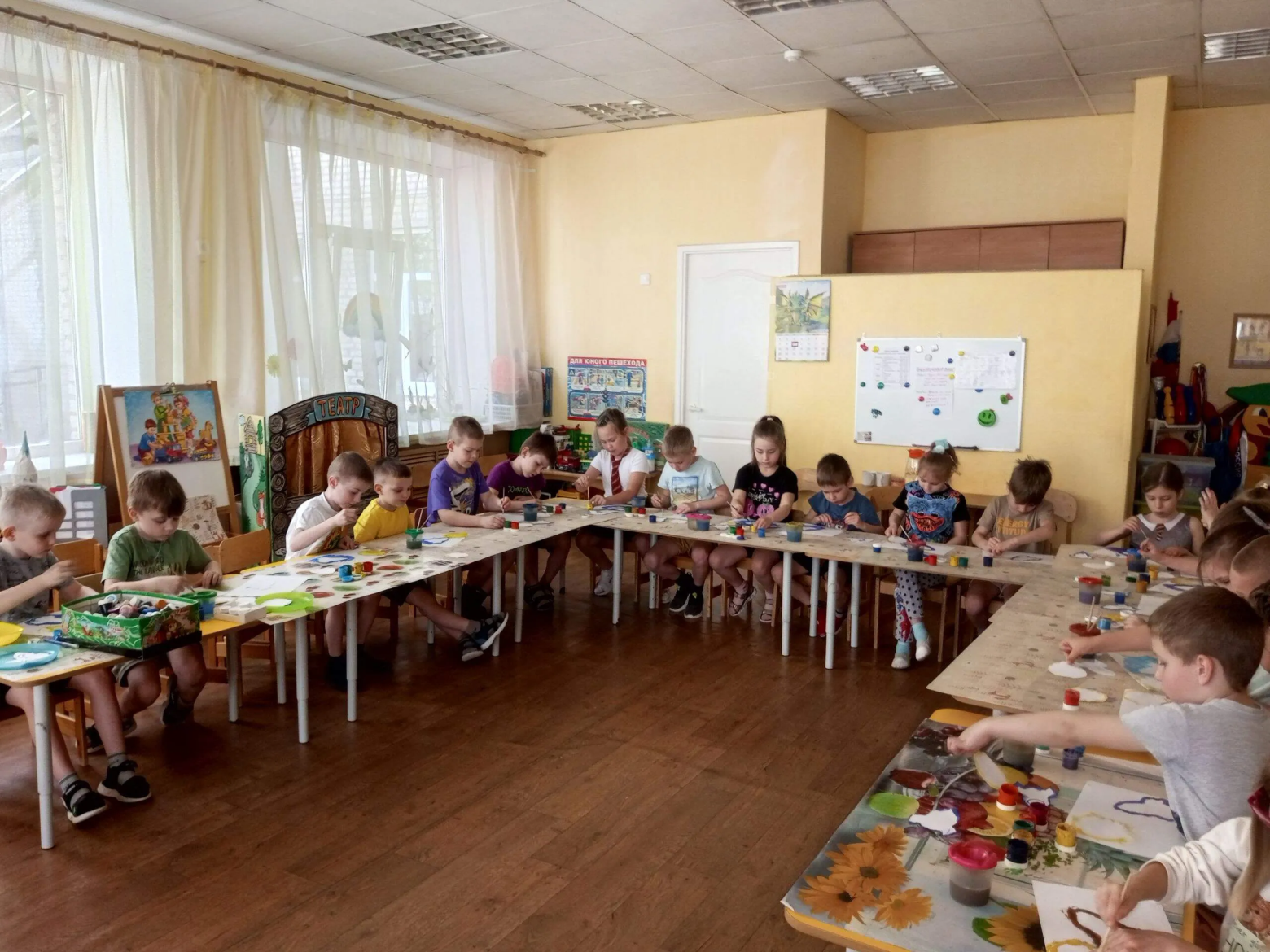 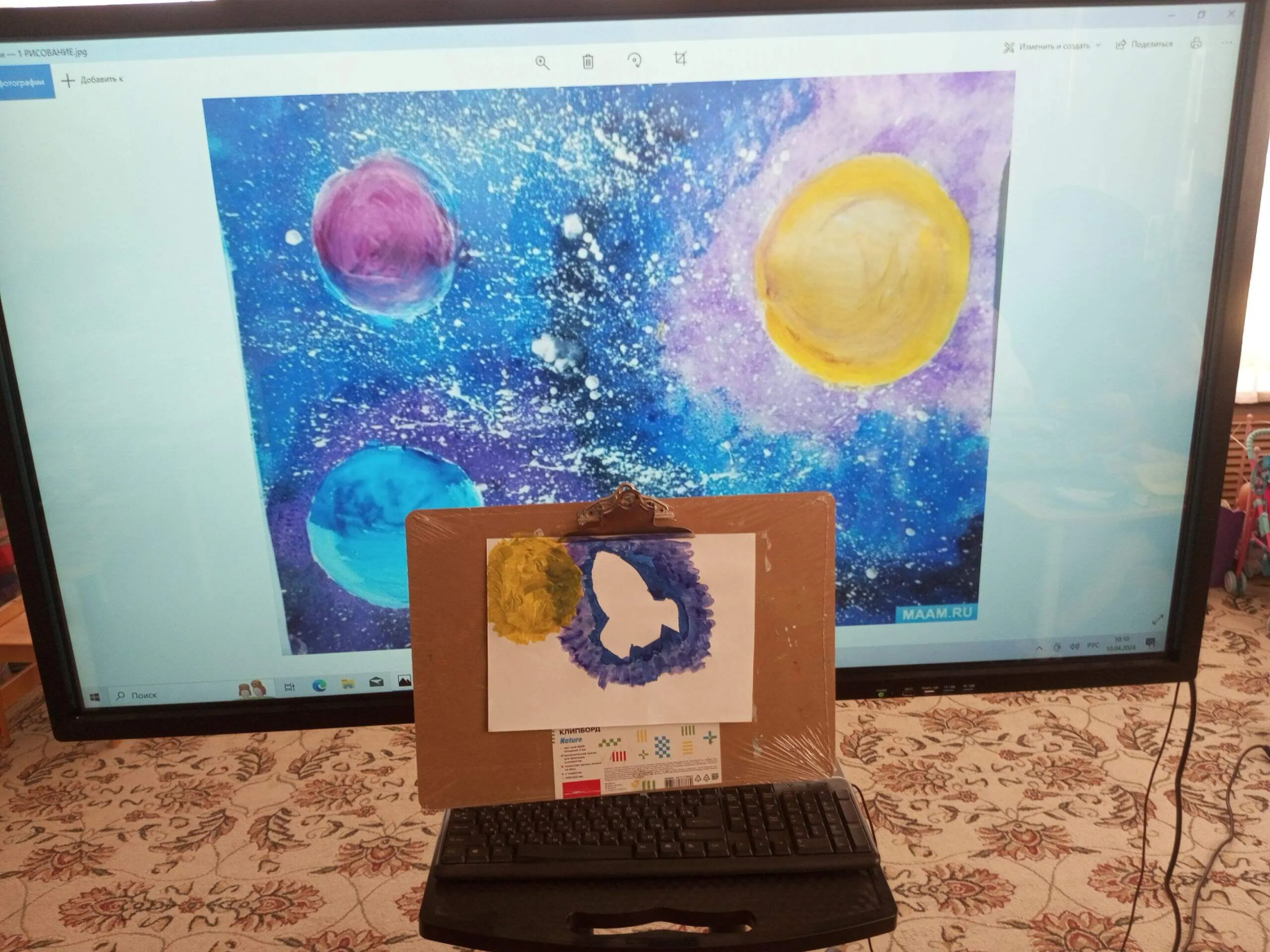 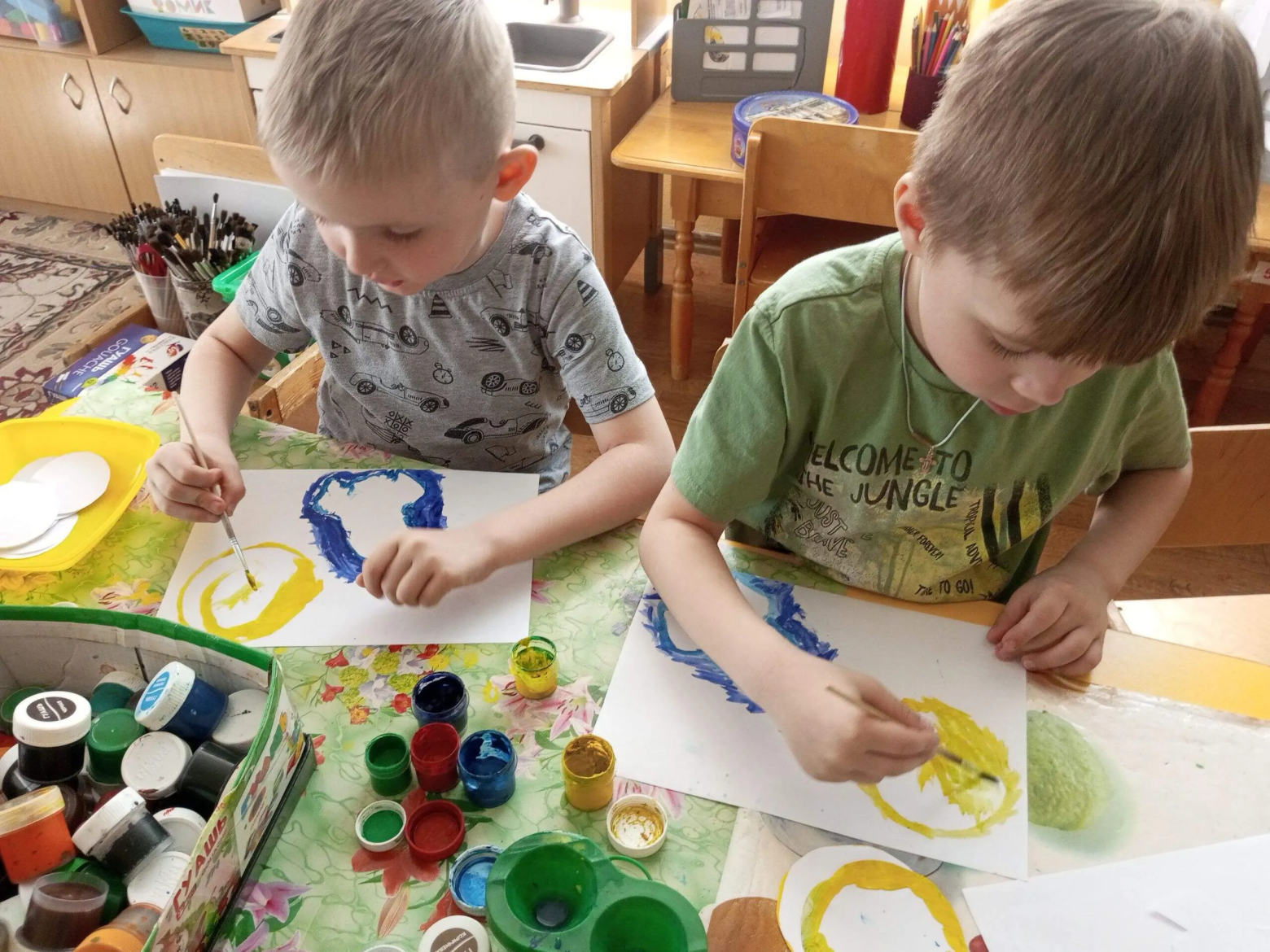 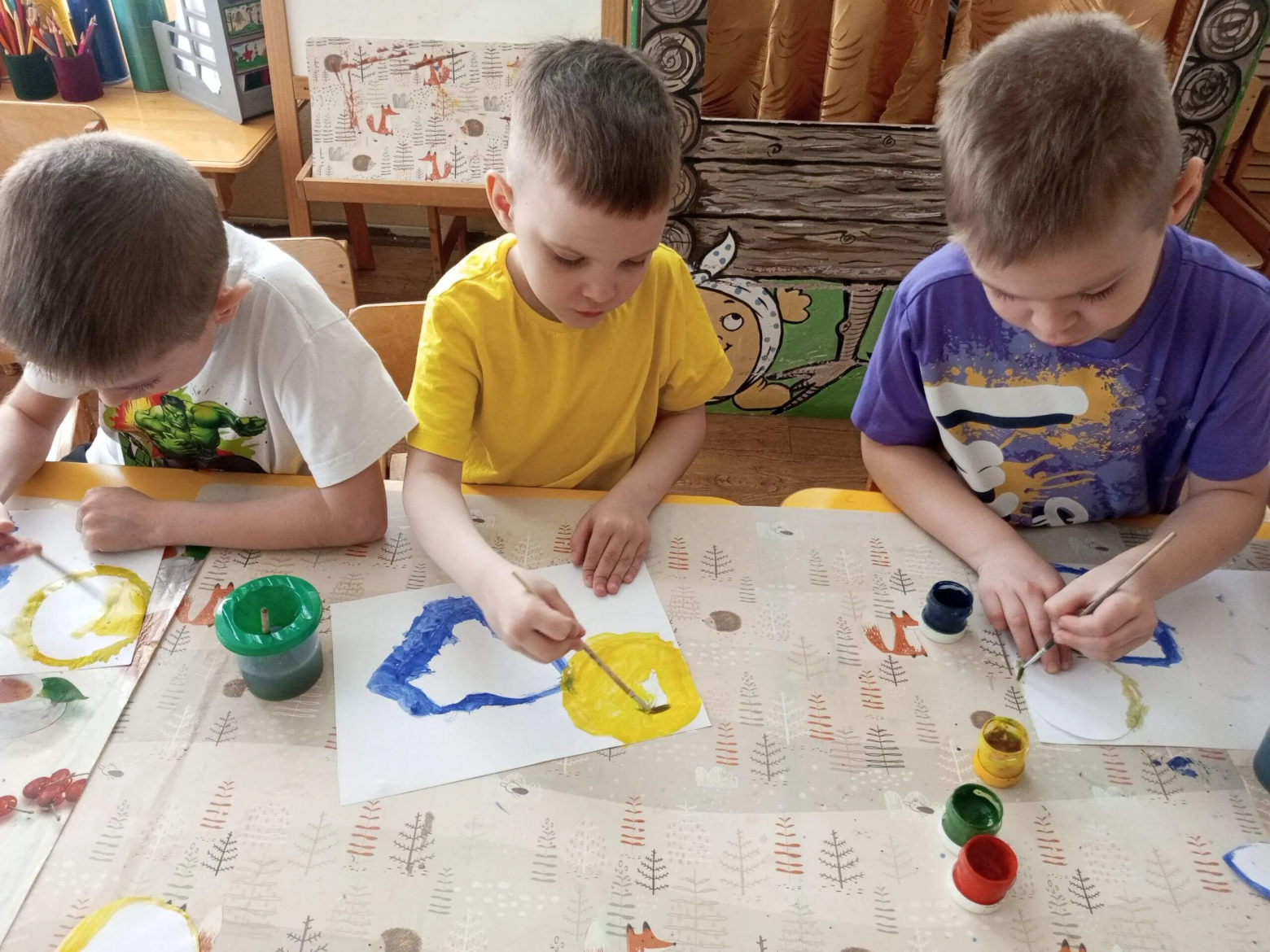 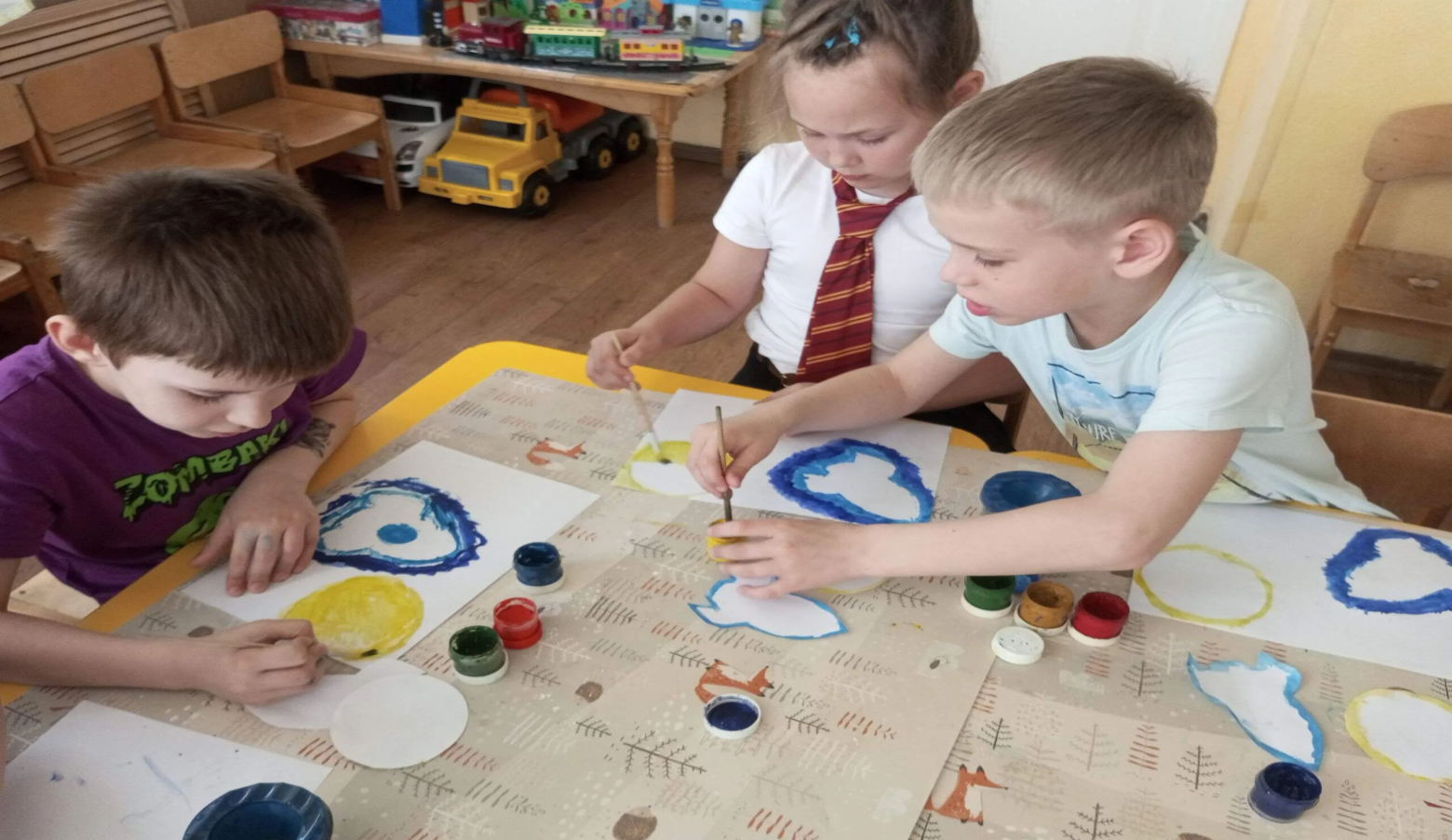 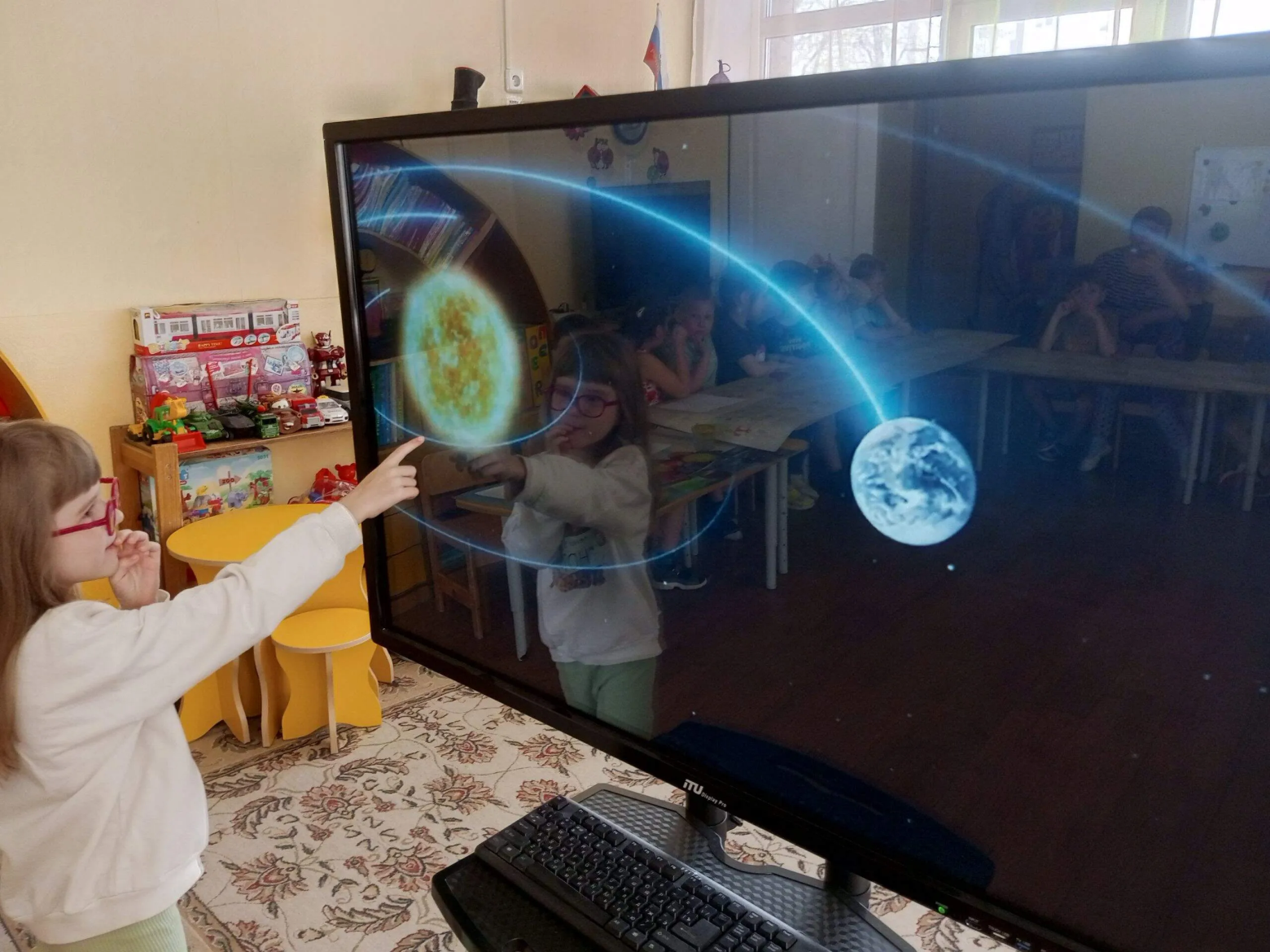 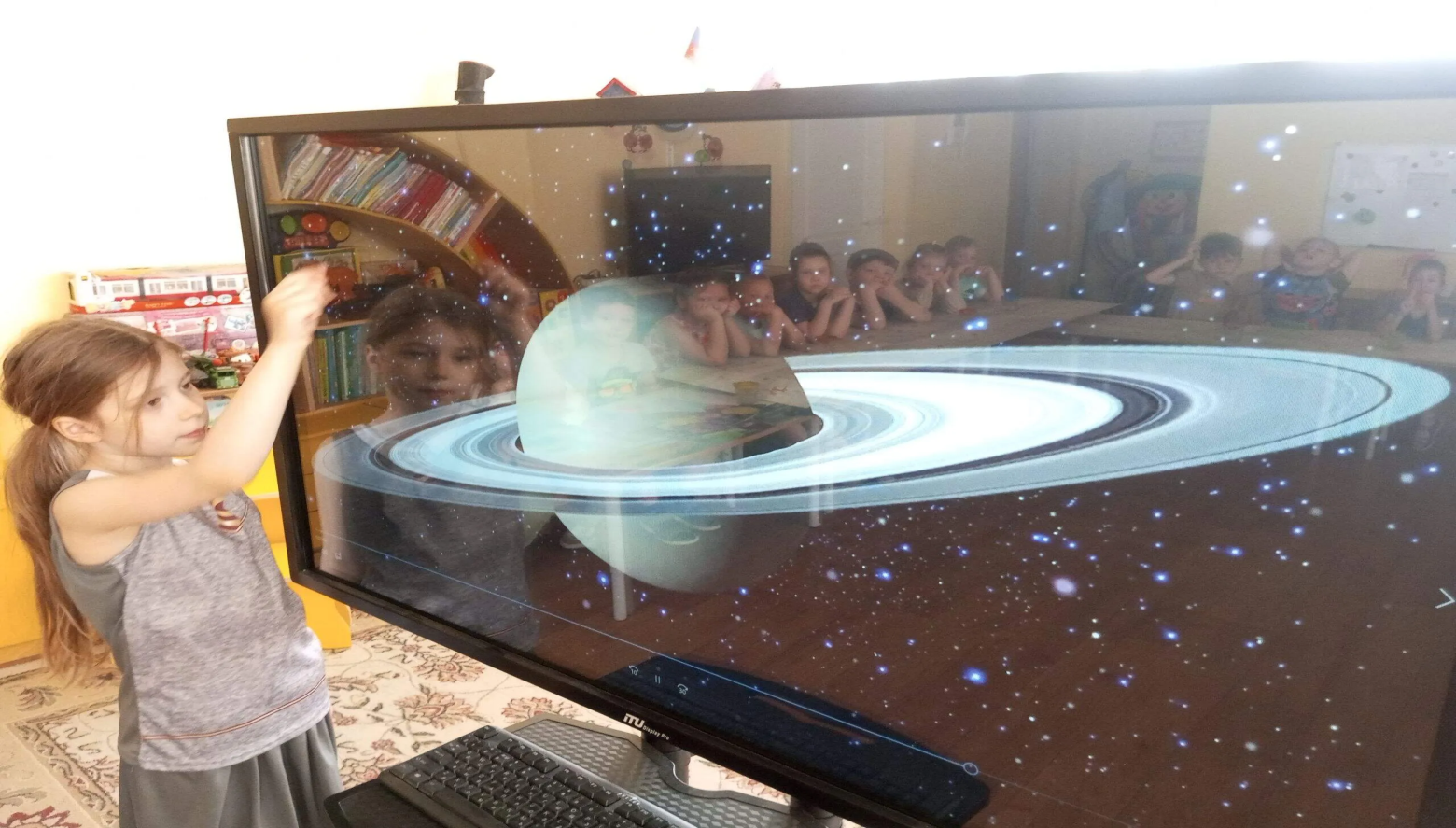 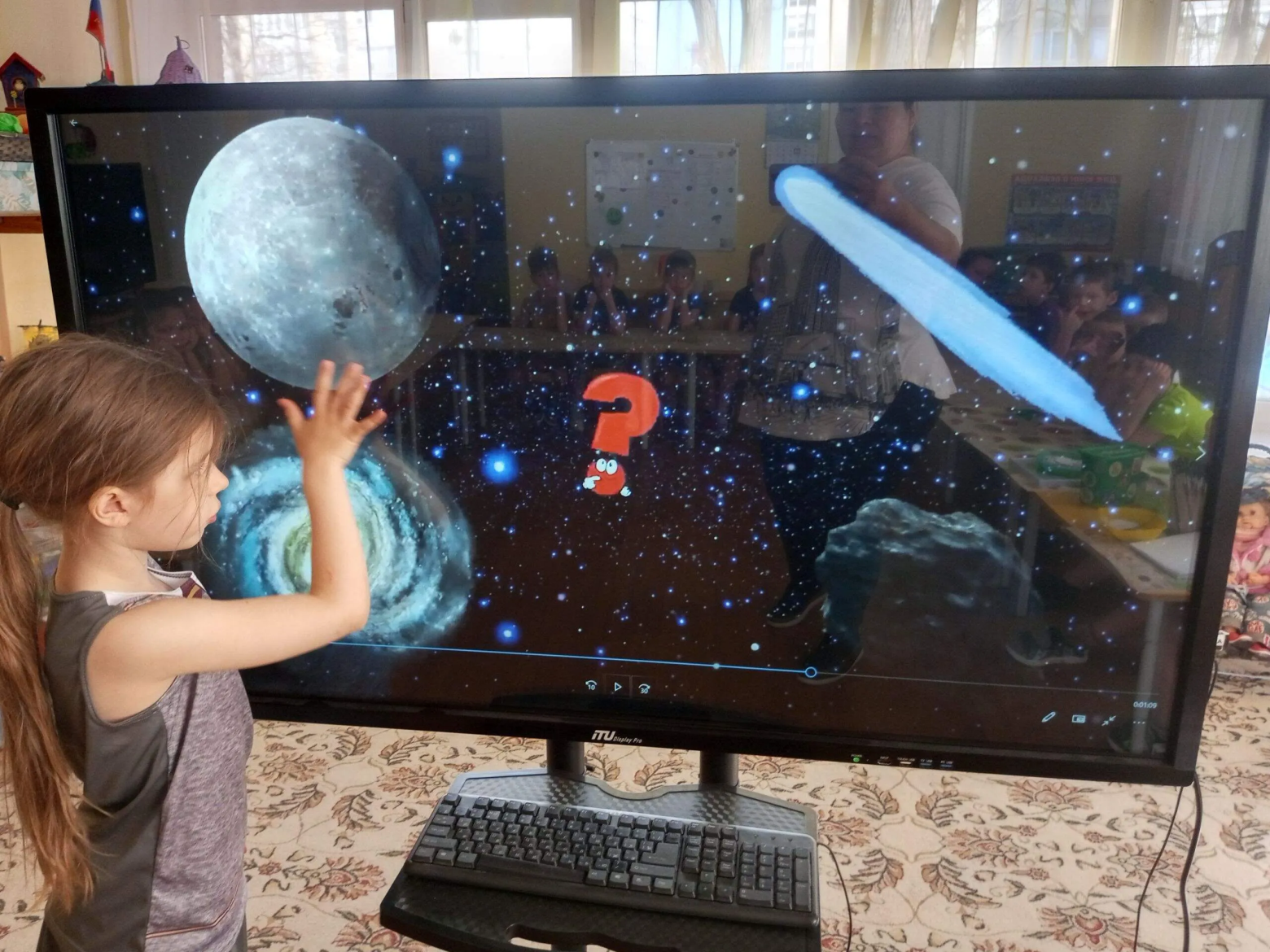 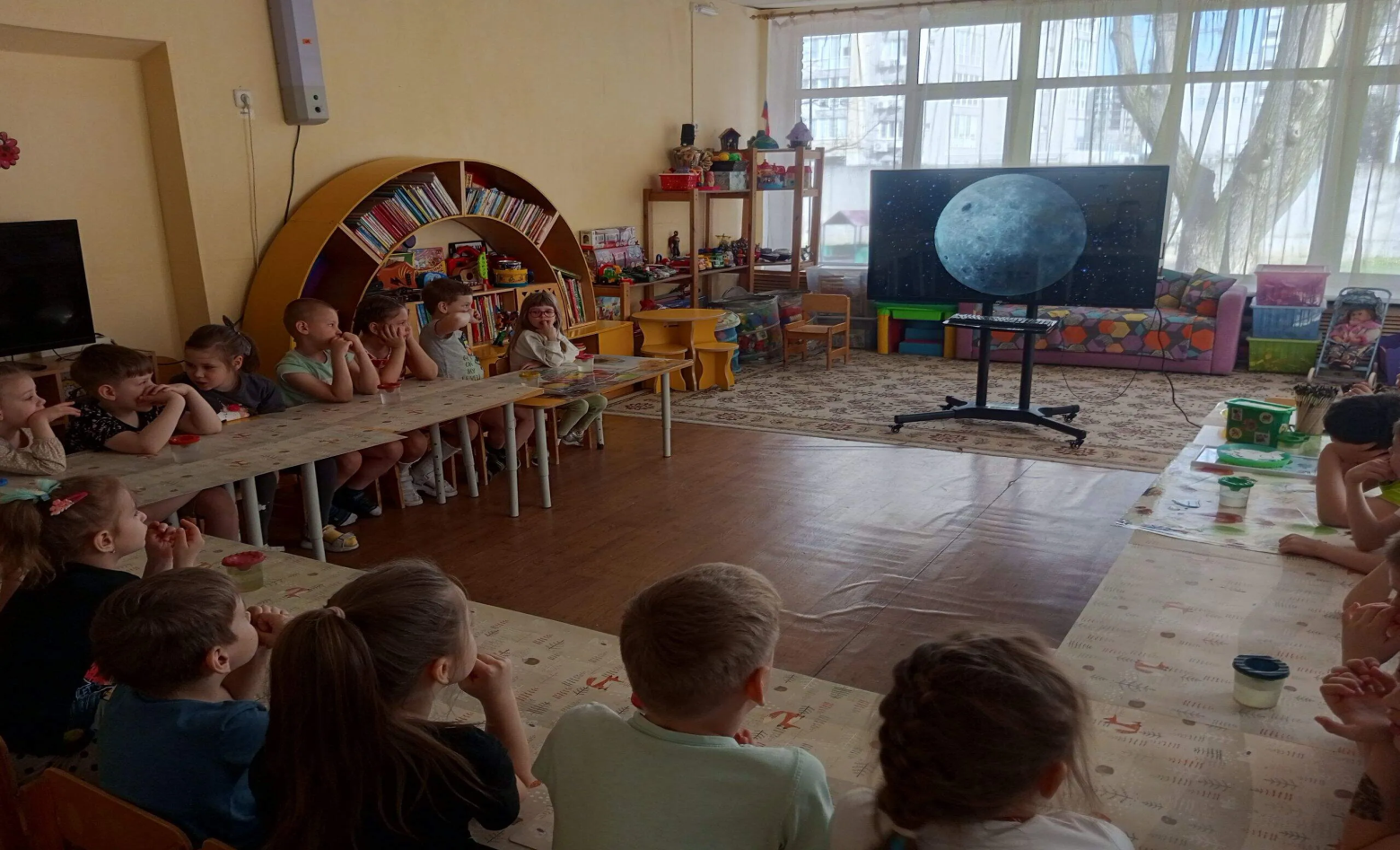 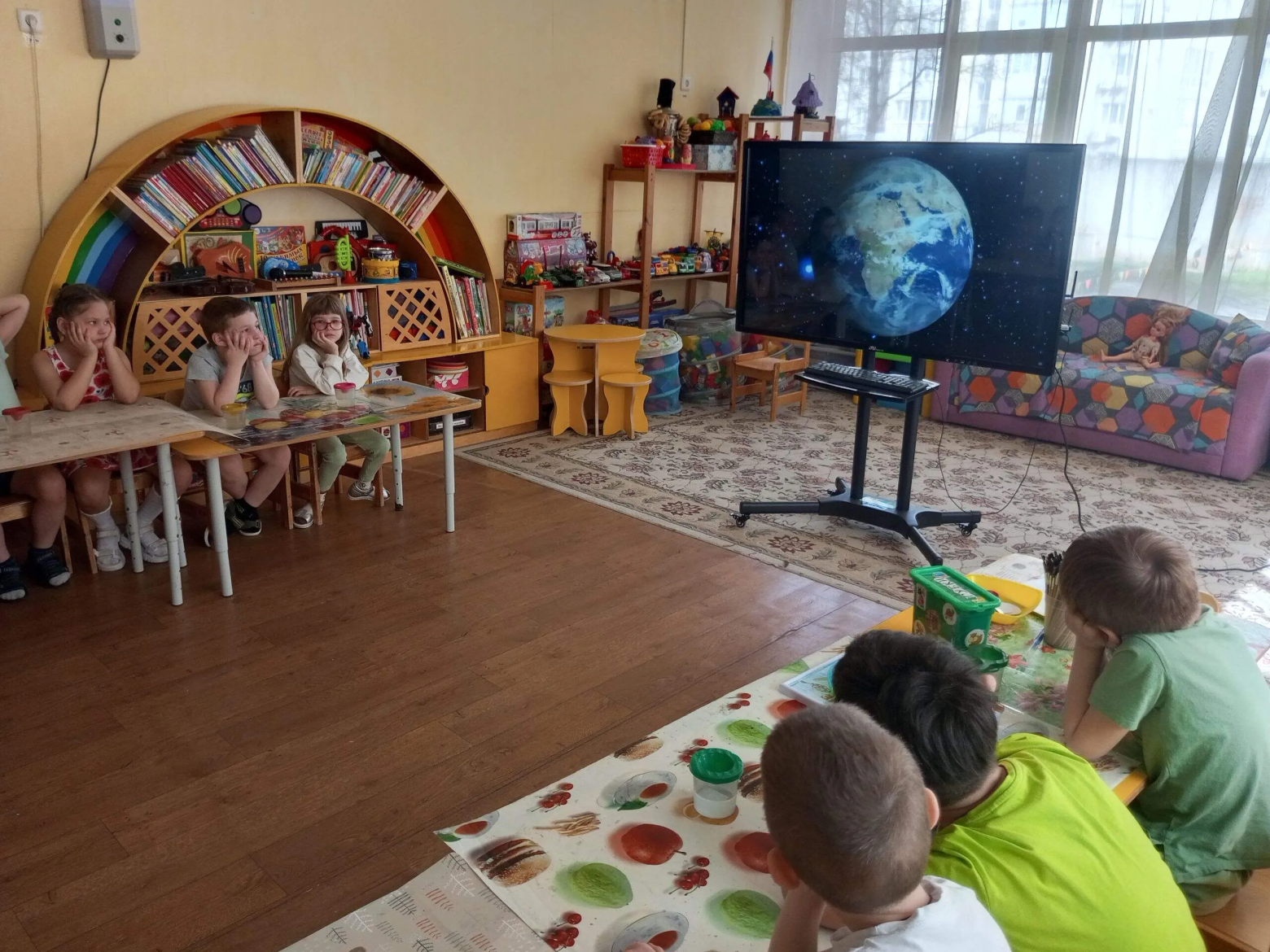 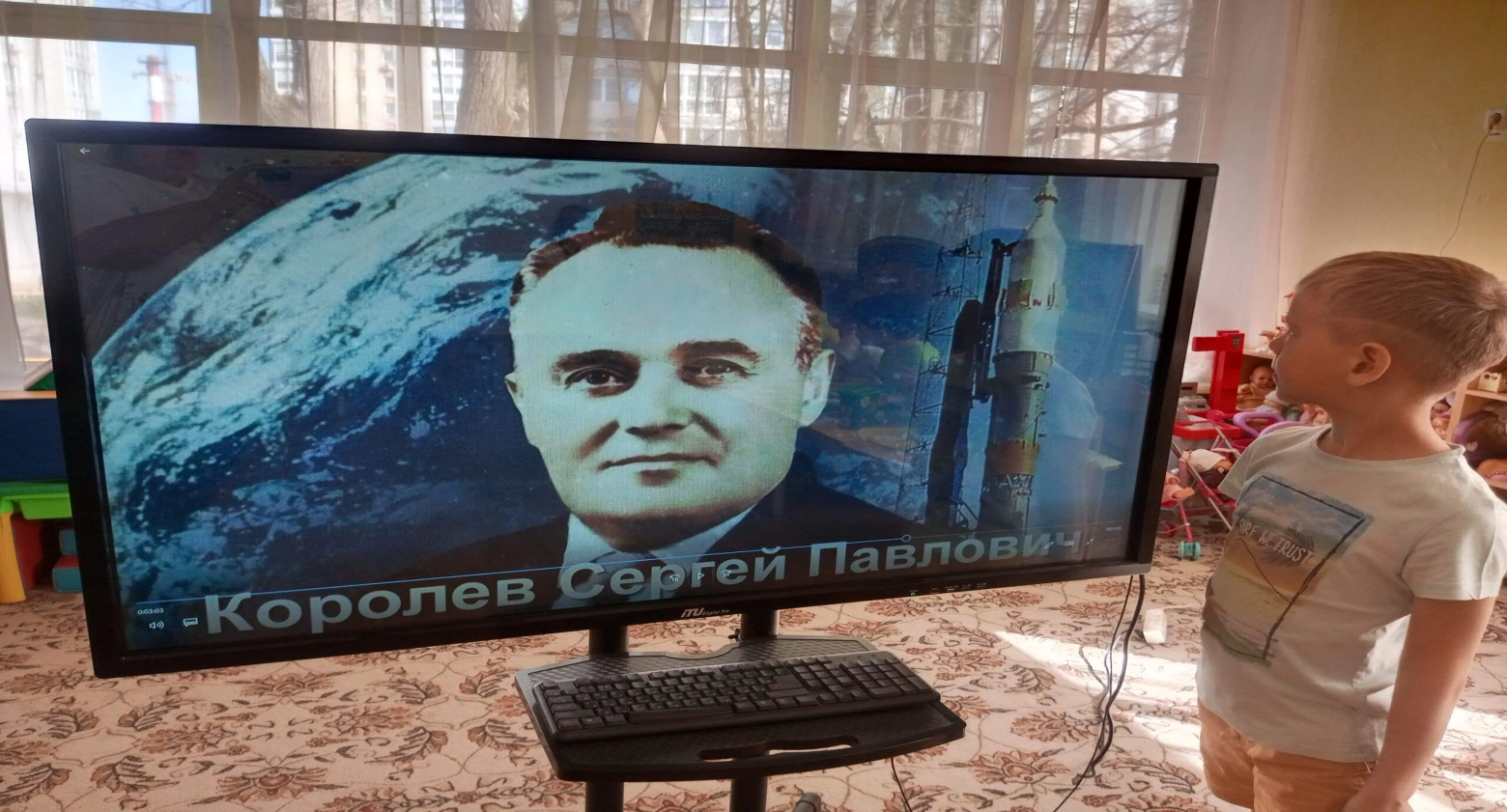 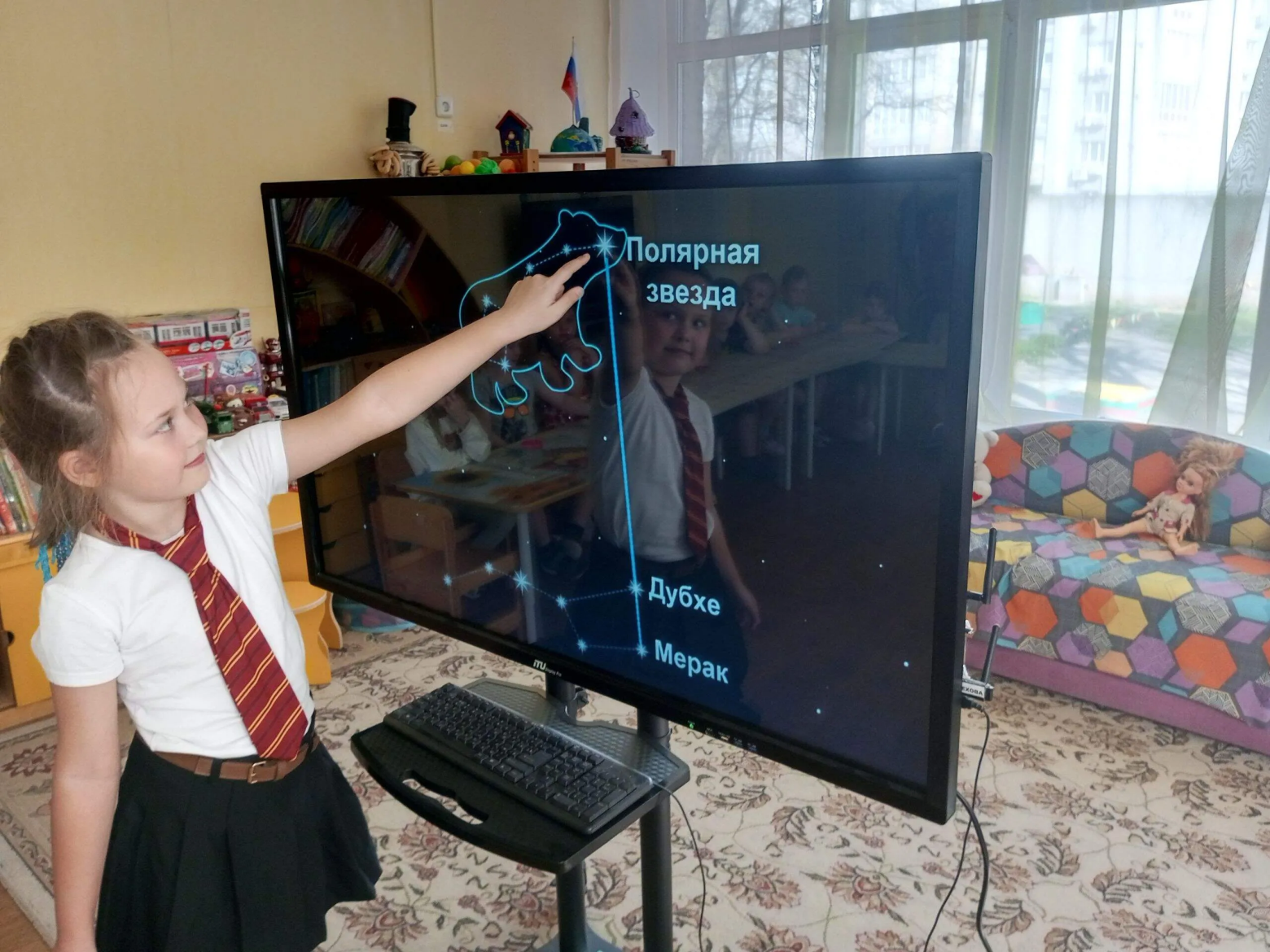 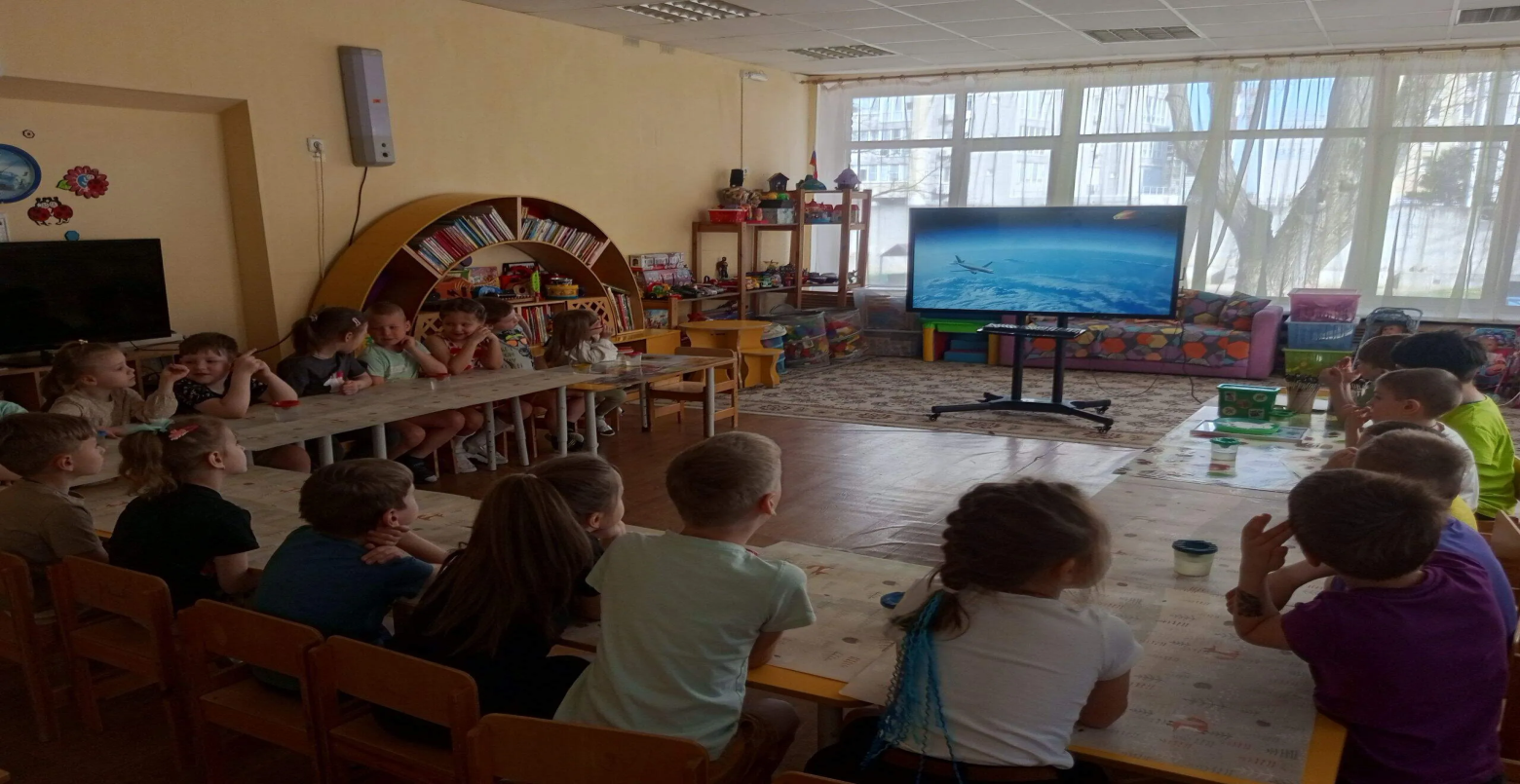 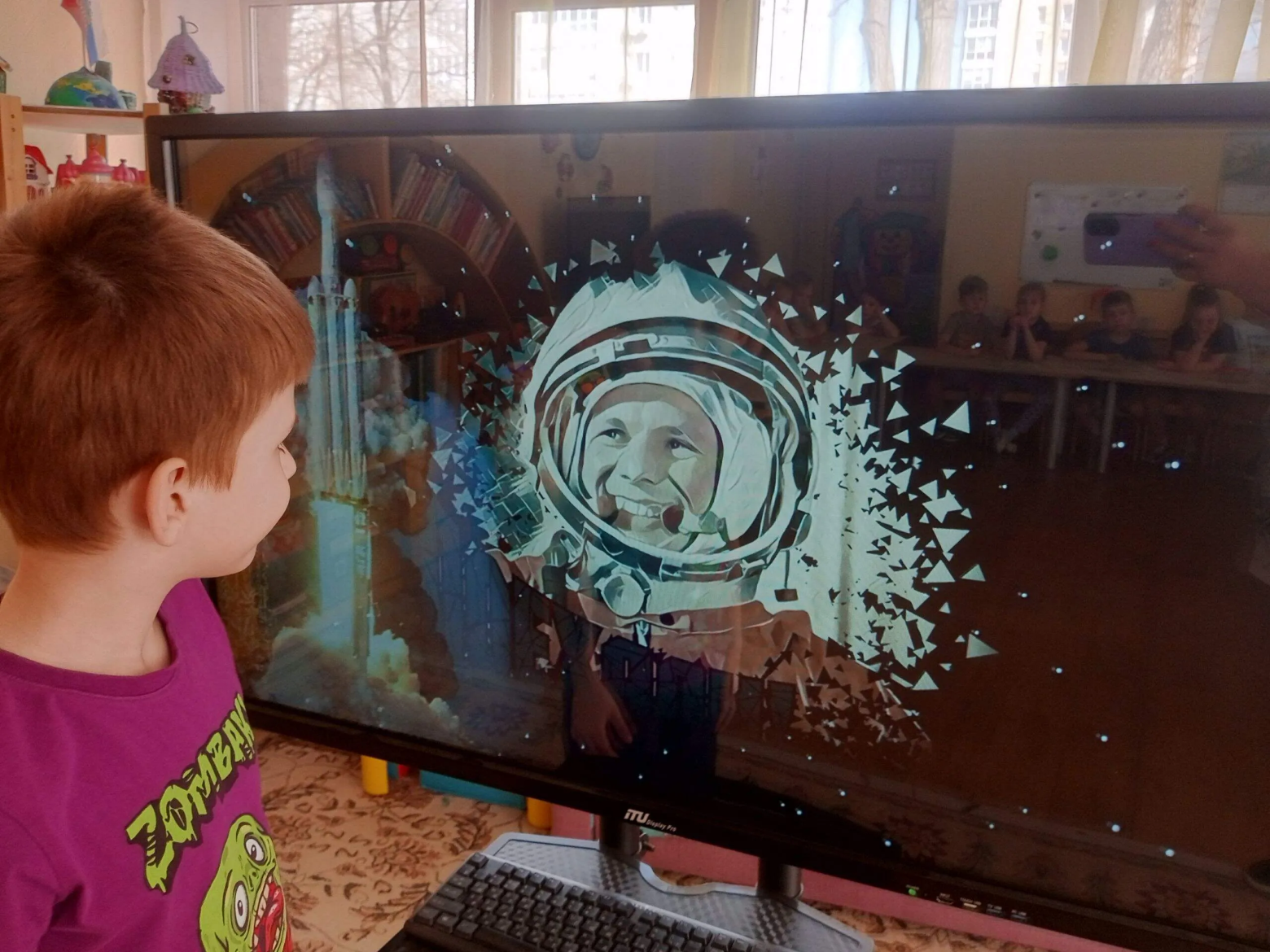 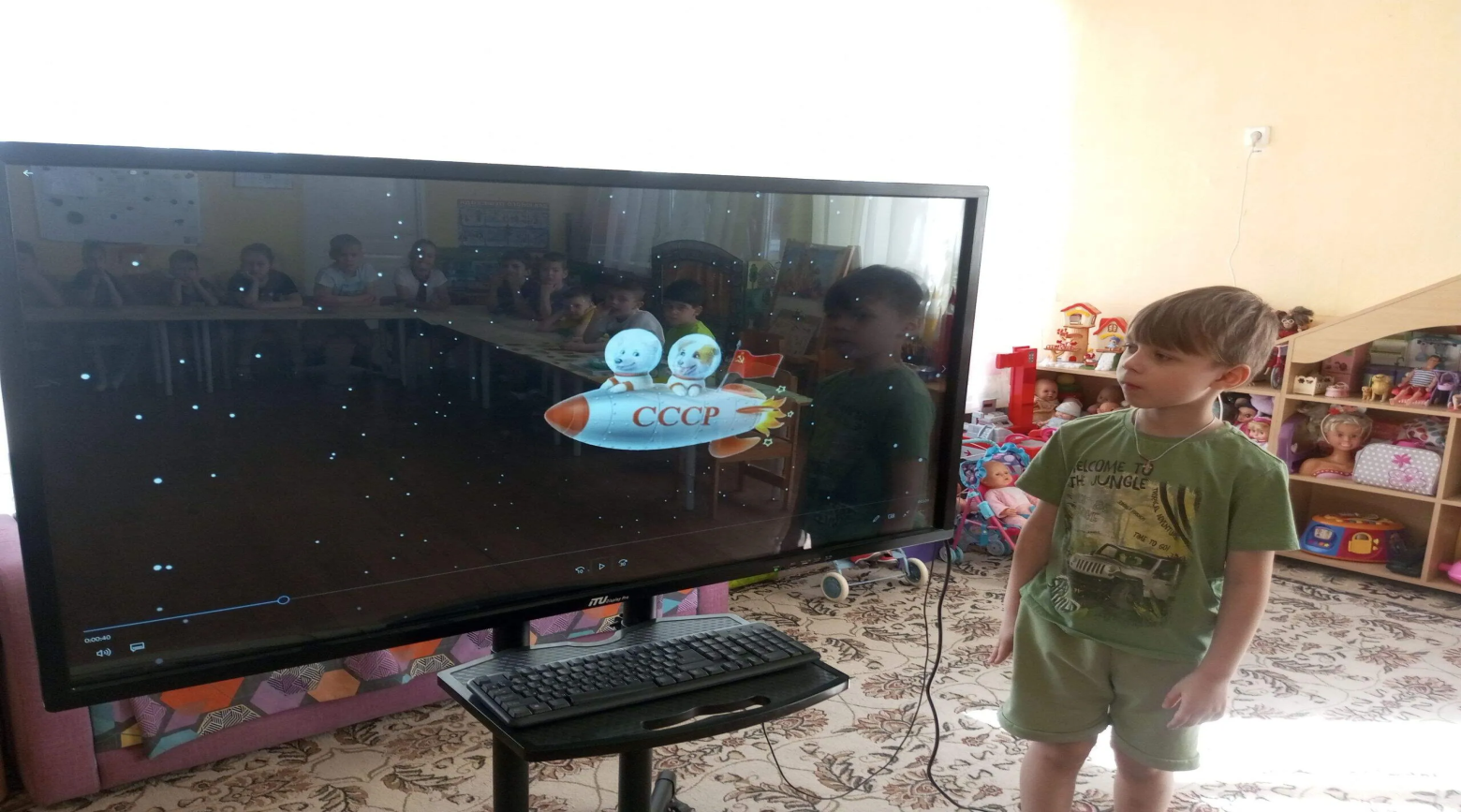 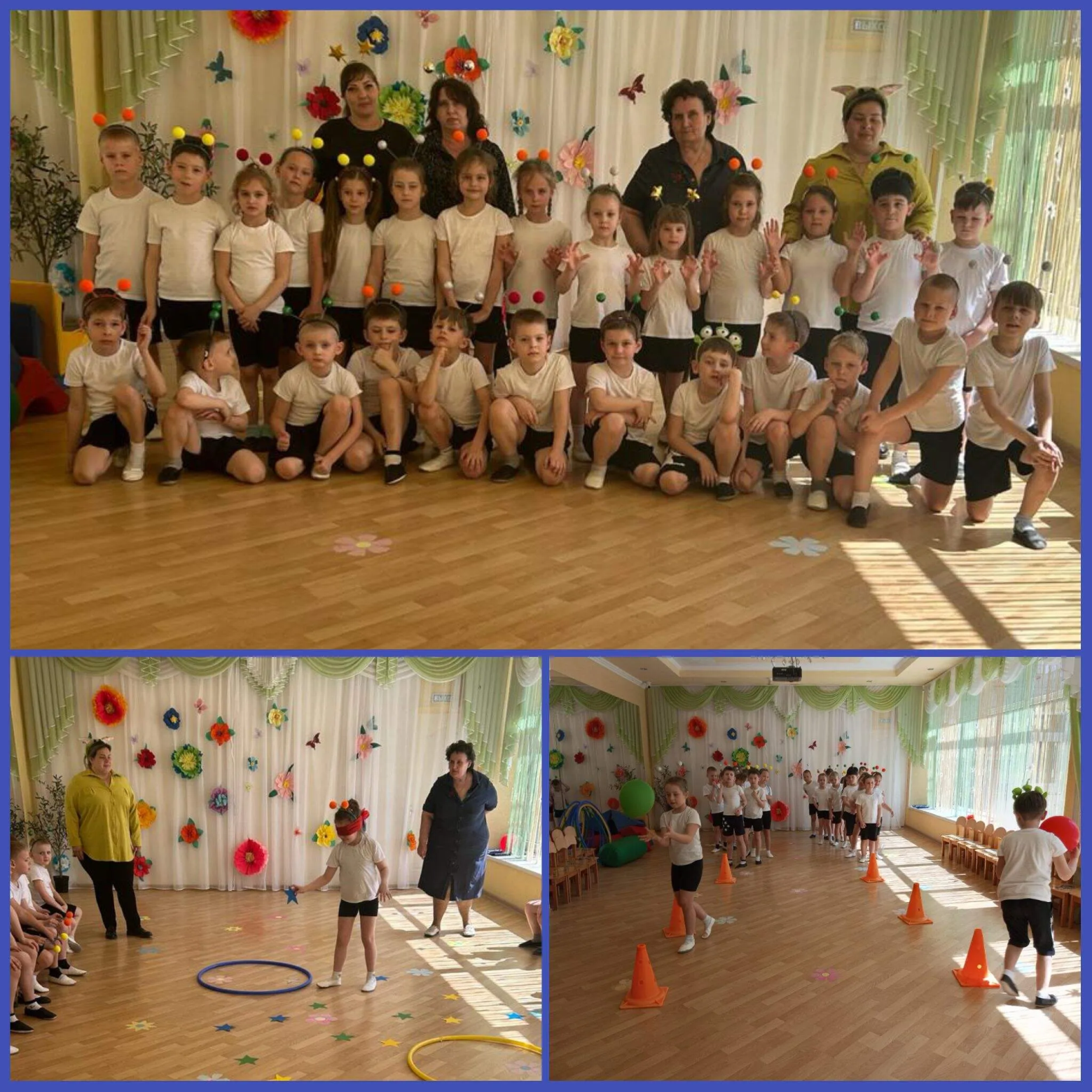 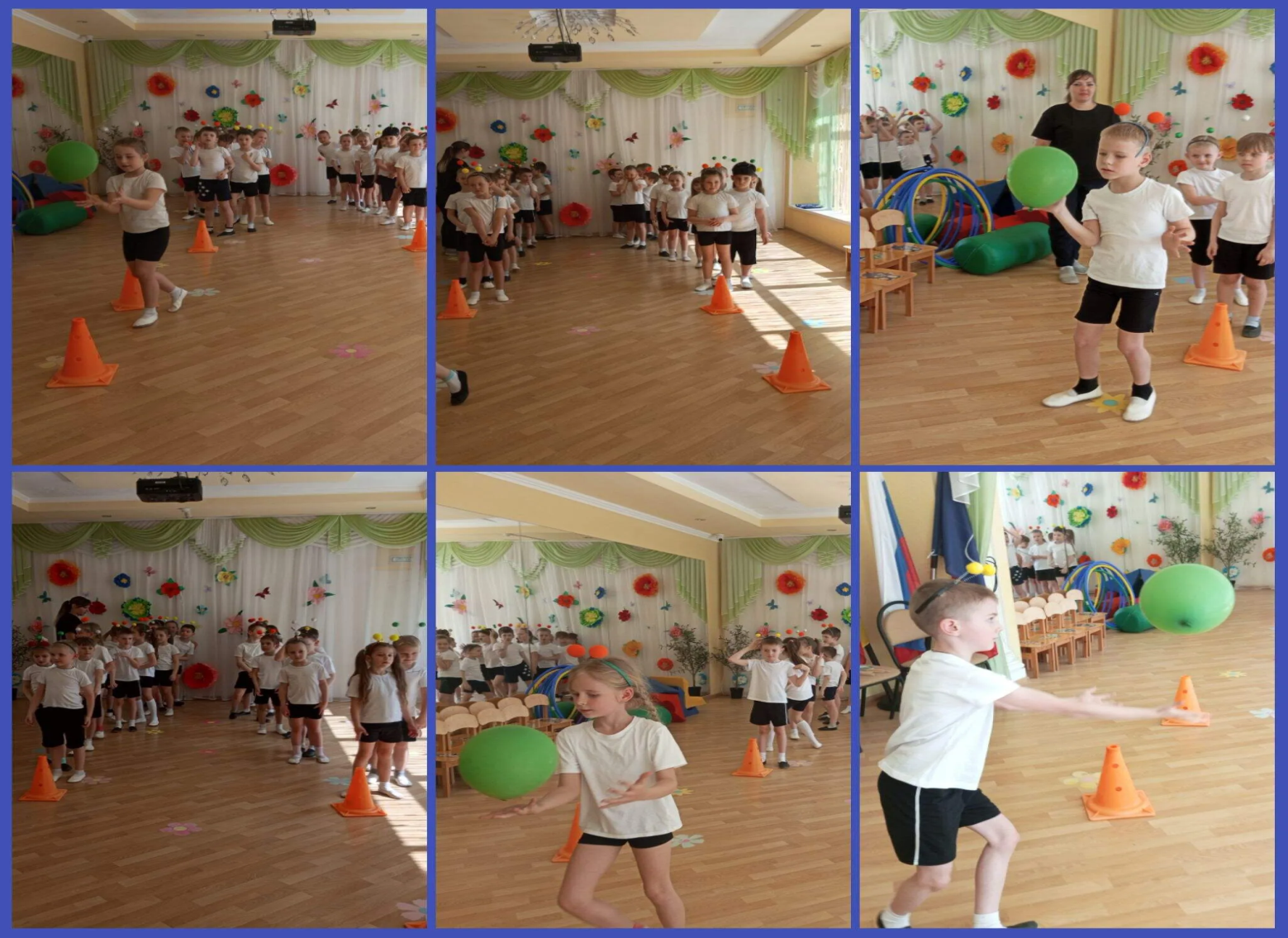 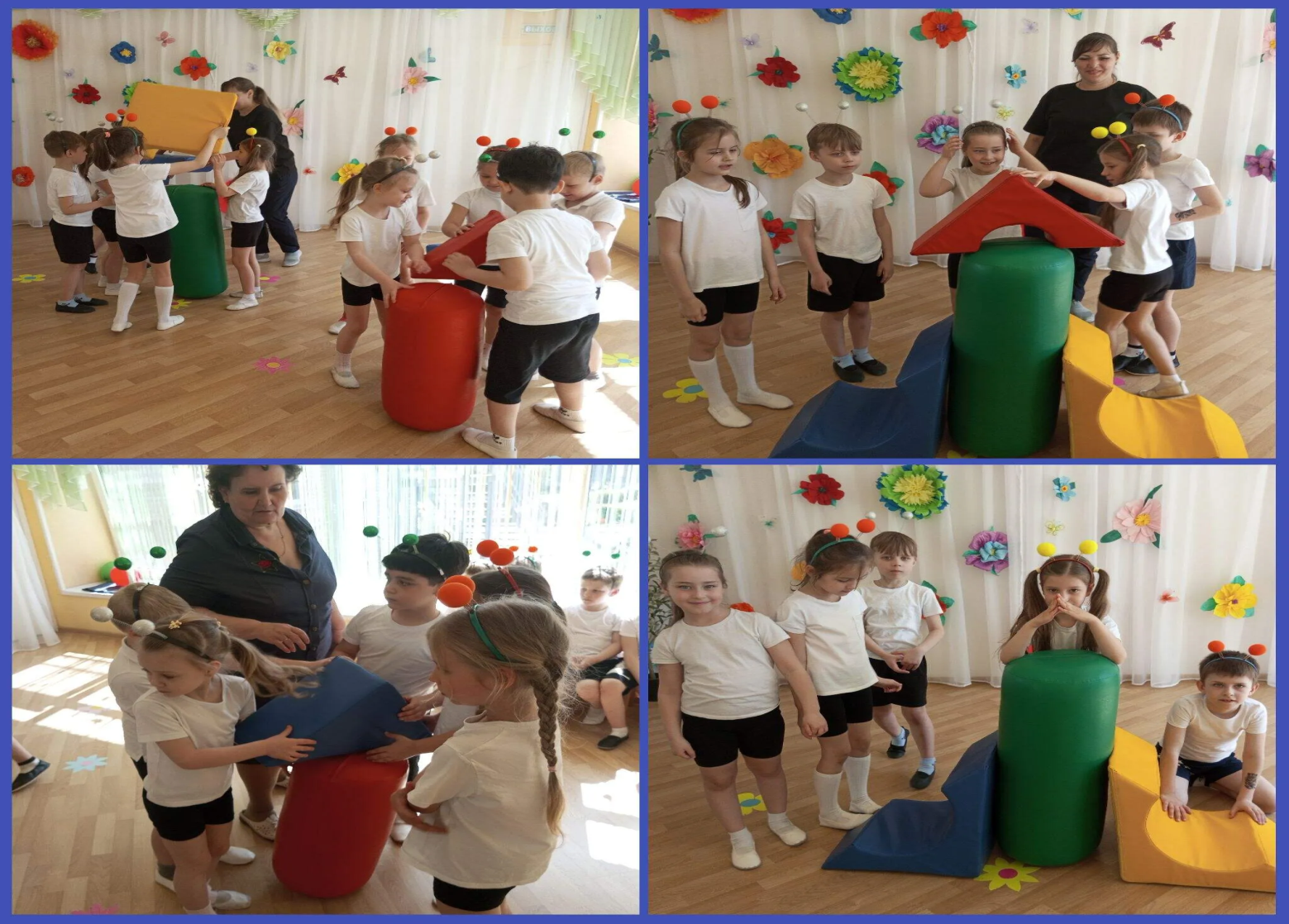 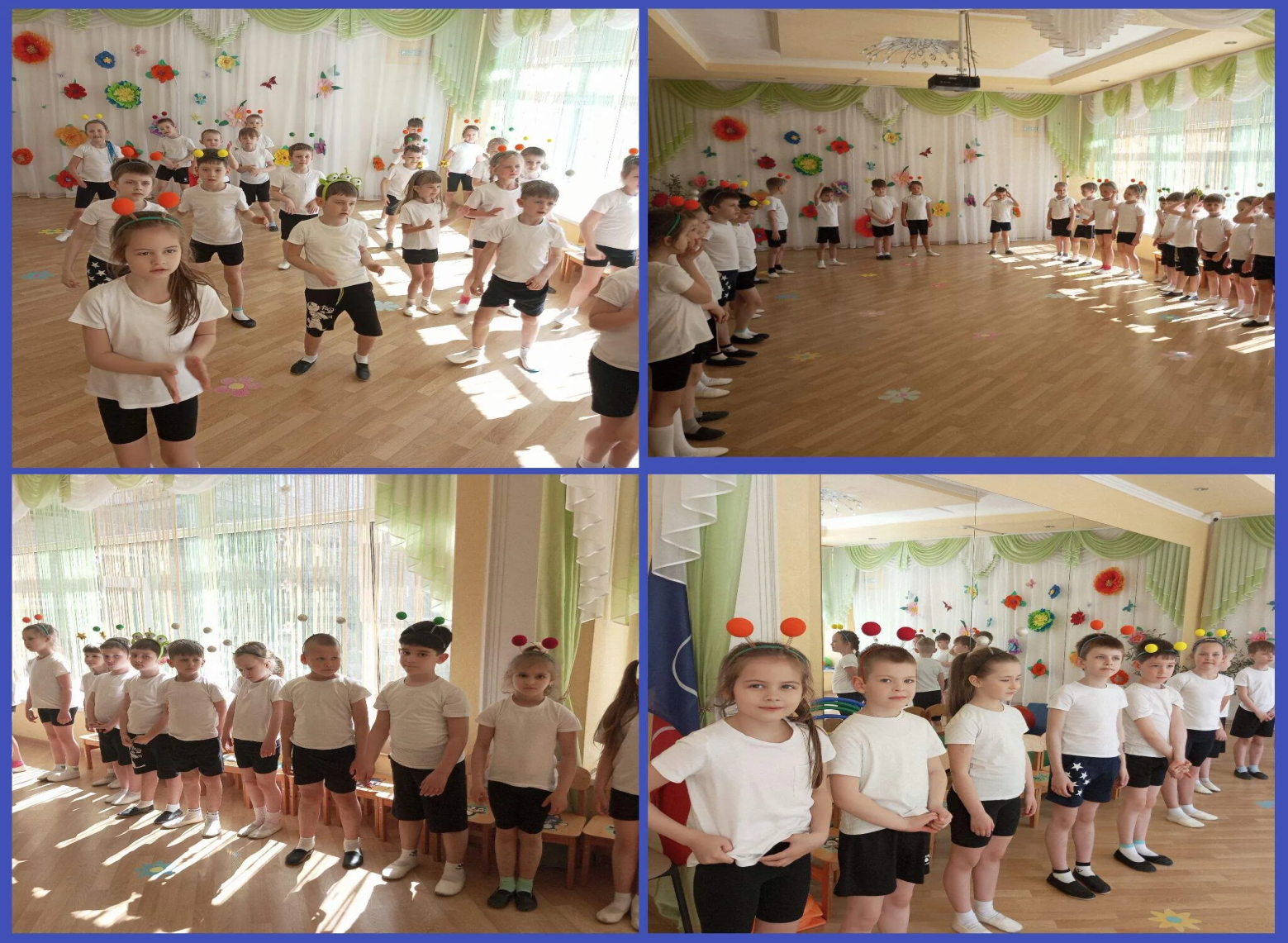 Этапы реализации проектаСодержание работыЗадачиСодержаниеПодготовительный этапМетодическое обеспечение проектаСбор и анализ информацииПодбор иллюстрацийо космосе, космонавтах, солнечной системы.Подготовить презентацию «Земля в ладонях»…Космонавтике посвящается.Подбор мультфильмов на тему космоса.Подбор фонотеки.Наблюдение за солнечным затмением.Разработка конспектов НОД.Подбор дидактического материала, загадок и стихов о космосе.Подготовка спортивного развлечения.Основной этапРабота с детьмиФормировать познавательный интерес.Воспитывать патриотические качества, гордость за людей великой профессии.Беседы:«Голубая планета – Земля»«Что такое космос»?«Планеты Солнечной системы»НОД:Ознакомление с окружающим миром«Одежда космонавтов»«Вселенная – наш общий дом»ФЭМП «Полет к звездам»Лепка «Космические фантазии – ракеты, инопланетные существа»Рисование«Космос»«Ракета в полёте»Выставка детских работ в группе «Этот удивительный космос».Чтение рассказаВ. Бородина «Звездолетчики»Подвижные игры (приложение):«Ждут нас быстрые ракеты»«Космическая эстафета»«Невесомость» «Космонавты»«Солнце – чемпион»Сюжетно-ролевые игры:«Космонавты»«Строители» сюжет «Строим космодром»Дидактические игры (приложение ):«Восстанови порядок в солнечной системе»«Найди лишнее»«Подбери созвездие»«Найди недостающую ракету»«Добавь словечко»«Куда летят ракеты»Чтение художественной литературы:Я.К. Голованов «Дорога на космодром»В. Кащенко «Созвездие драконов»О.А. Скоролупова «Покорение космоса»Н.Носов «Незнайка на луне»Стихи о космосе, Ю. ГагаринеЧтение составленных с родителями рассказов «Полет на Луну», «Полет в Космос». Беседа по содержанию.Загадки о космосеОсновной этапРабота с родителямиВовлечение родителей в проектную деятельность.Изготовление поделок, рисунков, коллажей на тему «Космические фантазии».Составление рассказов с детьми «Полет в Космос», «Полет на Луну»Совместная подготовка к спортивному празднику.Итоговый этапОформление продуктаДемонстрация опыта работы.Выставка поделок, рисунков, коллажей «Космические фантазии»Спортивный праздник «Мы космонавты».